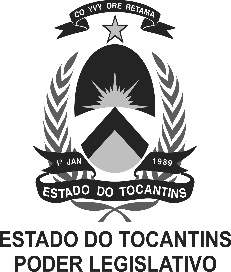 DECLARAÇÃO DE NÃO ACUMULAÇÃO DE CARGOS PÚBLICOSEu, , inscrito(a) no CPF sob o nº  , DECLARO perante a Assembleia Legislativa do Estado do Tocantins, consoante o disposto no § 4º, do art. 14, da Lei nº 1.818, de 23 de agosto de 2007, sob pena de responsabilidade civil e administrativa, que não exerço, nem me encontro na inatividade em cargo, emprego ou função pública, neste Estado ou nos seus Municípios, na União, no Distrito Federal,  da Federação ou seus Municípios, abrangendo a Administração Direta e Indireta.Estou ciente da necessidade de comunicar ao Departamento de Pessoal da Assembleia Legislativa do Estado do Tocantins qualquer alteração que venha a ocorrer em desacordo com o que foi declarado e com as demais determinações legais vigentes.Palmas-TO, ._________________________________Assinatura